Name:_______________________Earth Science: Mid-Unit 2 ReviewAnswer all questions to the best of your ability, using the lessons and notes from class.  Complete sentences are not necessary for this assignment. It is suggested that you print out this review so you can use it to help you get an A+ on your test!Turn into the Unit 1 Extra Credit Dropbox BEFORE Tuesday, 10/7 at 1PM for 3 points Extra Credit!Turn into the Unit 1 Extra Credit Dropbox AFTER Tuesday, 10/7 at 1PM for 1 points Extra Credit!Alfred Wegener was a scientist with a radical idea.  What was his radical idea? (You can answer this question on another page if you would like!  Complete sentences!)Continental Drift states that the continents used to be:Very far apartDifferent colorsJoined togetherInvisibleWhich two pieces of evidence did Alfred Wegener use to support his hypothesis of CONTINENTAL DRIFT? (Circle 2)Fossils of similar organisms showed up on different continents.Coastlines that are close together looked like they fit together like puzzle pieces.The sky is blue and the grass is green.Convection happens inside the earth.Macaroni and cheese is delicious.Use the picture below to answer questions 4 and 5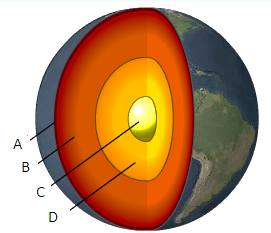 Label the layers of the earth.________________________________________________________________________________________________________Which layer above drives the movement of the plates? ____________________Heat convection in the earth causes plates to:Get excited!MoveStay in placeDisappearAccording to the theory of ______________ tectonics, the earth is broken into _________________ called ___________________ and they (MOVE/DO NOT MOVE) on the earth’s surface.Plates interact at….Plate Boundary ZonesKid-Friendly ZonesThe Inner CoreThe solar systemWhat are the three types of PLATE BOUNDARY ZONES? Describe the plate movement at each!A.____________________________ - Plate Movement:________________________________________B.____________________________- Plate Movement:_________________________________________C. ____________________________- Plate Movement:_________________________________________A crack in the earth crust where molten lava seeps out is called a ________________________________.Earthquakes occur at (circle all the apply):Convergent boundariesDivergent boundariesTransform boundariesElectric boundariesWhat is a trench? Draw a picture of a trench and label the type of plate boundary it is located at. (You can answer this question on another page if you would like!  Complete sentences)Which of the following are caused by plate tectonics and moving plates? (Circle all that are true)Land ErosionWeather TrenchesVolcanoesOcean currentsEarthquakesMountain RangesRadioactive DecayDraw a picture of how earthquakes occur at transform boundaries and explain what is happening. (You can answer this question on another page if you would like! Complete sentences!)How did the Hawaiian island chain form? A mantle plume brought magma to the surface at the center of an oceanic plate.People wished on a shooting star for a beautiful island chain for vacations.Lots of earthquakes happened in a short period of time.Nobody knows.